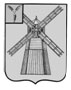 АДМИНИСТРАЦИЯ ПИТЕРСКОГО МУНИЦИПАЛЬНОГО РАЙОНА САРАТОВСКОЙ ОБЛАСТИР А С П О Р Я Ж Е Н И Еот 29 ноября 2021 года №185-рс. ПитеркаО запрете выхода (выезда) людей на лед в осенне-зимний периодВо исполнение Федерального закона от 21 декабря 1994 года №68-ФЗ «О защите населения и территорий от чрезвычайных ситуаций природного и техногенного характера», п.24 ст.15 Федерального закона от 06 октября 2003 года №131-ФЗ «Об общих принципах организации местного самоуправления в Российской Федерации», ч.3, 4, 5 ст.6, ст.27 Водного кодекса Российской Федерации, с целью обеспечения охраны жизни и здоровья людей на водных объектах, находящихся на территории Питерского муниципального района:Запретить выход и нахождение людей на неокрепшем льду водных объектов в границах Питерского муниципального района в осенне-зимний период до полного ледостава акваторий водоемов при условии образования льда толщиной не менее 7 сантиметров (для одиночного выхода на лед) и не менее 25 сантиметров (для массового выхода на лед).Запретить выезд транспортных средств на лед водных объектов, находящихся на территории Питерского муниципального района.Рекомендовать руководителям общеобразовательных и культурных учреждений провести разъяснительную работу среди детей и подростков, а также руководителям предприятий и организаций независимо от форм собственности, расположенных на территории Питерского муниципального района, довести настоящее распоряжение до трудовых коллективов и принять меры, направленные на предотвращение случаев гибели людей на водных объектах в период ледостава.4. Рекомендовать главам муниципальных образований:4.1. обеспечить выставление запрещающих аншлагов о запрете выхода (выезда) на лед в опасных местах.4.2. провести профилактическую работу с населением по правилам безопасности поведения людей на льду.5. Обеспечить размещение информационных материалов о мерах безопасности на льду посредством имеющих в распоряжении администрации медиаресурсов.6. Настоящее распоряжение вступает в силу со дня его официального опубликования и подлежит размещению на официальном сайте администрации Питерского муниципального района в информационно-телекоммуникационной сети «Интернет» по адресу: http://питерка.рф/.7. Контроль за исполнением настоящего распоряжения возложить на первого заместителя главы администрации муниципального района.Глава муниципального района                                                                А.А. Рябов